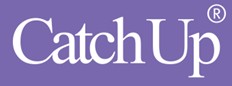 Train the Catch Up Accredited Trainer Process for Online Delivery     For induction of new trainers1Trainee trainer to attend Online Catch Up Training (L2 or N2) live and work with 2 learners over 12 weeks. Submit for Gateway Qualification Unit 1, 2, and 3. (So experiencing course as a trainee) 2Trainee trainer to review relevant PowerPoint presentations and trainer notes in preparation for next stage (not yet sent a recording)3Trainee trainer to complete shadow of Training Development Consultant (TDC). Annotate trainer notes and participate in discussion and written reflection with TDC. This to be completed using recorded sessions of TDC (TDC to identify appropriate course and request links via the office), watching session 1 then discussing online, before watching session 2 etc. TDC to send recording of each session as appropriate.4Participate in Team 1 with TDC – discuss sessions/observations and complete written reflections. This to be completed by sharing sessions via joint hosting. Both TDC and trainee trainer need live access, and trainee trainer will need to attend induction with Inset Online beforehand.Catch Up will pay £100 per session (including preparation time) plus one-off payment of £100 for induction with Inset Online5Participate in Team 2 with TDC – discuss sessions/observations and complete written reflections. This to be completed by sharing sessions via joint hosting. Both TDC and trainee trainer need live access, and trainee trainer will need to attend pre-session with Inset Online.Catch Up will pay £100 per session (including preparation time)6Complete Solo training, observed by a different TDC – discuss sessions/observations and complete written reflections. Trainee trainer delivers whole course with TDC watching live.Catch Up will pay £100 per session (including preparation time) 7Trainee trainer signed off as Catch Up Accredited Trainer (CUAT) and certificate awarded.For CUATs who are new to Catch Up, the first 4 courses would have a maximum of 12 trainees.During the first 12 months in role, CUATs are expected to deliver a minimum of three courses or will need to repay the ‘train the trainer’ costs to Catch Up. 8On-going CPD through conferences, reflections and observations as decided by Catch Up.